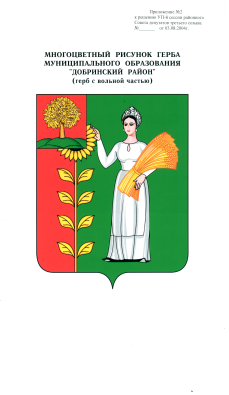                                             ПОСТАНОВЛЕНИЕАДМИНИСТРАЦИИ СЕЛЬСКОГО ПОСЕЛЕНИЯ ВЕРХНЕМАТРЕНСКИЙ СЕЛЬСОВЕТ ДОБРИНСКОГО МУНИЦИПАЛЬНОГО РАЙОНА ЛИПЕЦКОЙ ОБЛАСТИ РОССИЙСКОЙ ФЕДЕРАЦИИ07.12.2015  г.                        с.Верхняя Матренка                                     № 46Об обеспечении пожарной безопасности объектов и населенных пунктов в зимний период 2015-2016 годов   В целях предупреждения пожаров и обеспечения безопасности людей, охраны их жизни, здоровья в зимний период и период подготовки и проведения Новогодних и Рождественских праздников, руководствуясь Федеральным законом № 131-ФЗ от 06.10.2003 г. «Об общих принципах организации  местного самоуправления в Российской Федерации», Федеральным законом от 21.12.1994 г. № 68-ФЗ «О защите населения и территорий от чрезвычайных ситуаций природного и техногенного характера», Уставом сельского поселения,  администрация сельского поселения ПОСТАНОВЛЯЕТ:1.Главе сельского поселения Жаворонковой Н.В.1.1. В срок до 20.12.2015 г. провести проверку жилья социально незащищенных категорий граждан, многодетных семей и лиц, злоупотребляющих алкоголем на предмет соблюдения требований пожарной безопасности и инструктажа о возможных рисках в случае их несоблюдения. (Инструкция прилагается).1.2. Обеспечить противопожарную защищенность объектов соцкультбыта.1.3. Провести ревизию пожарных гидрантов, обеспечить к ним беспрепятственный проезд.Глава администрации                              Н.В.ЖаворонковаПАМЯТКА НАСЕЛЕНИЮО пожарной безопасности в зимний периодС наступлением холодов начинается активное использование населением электротехнических и теплогенерирующих устройств. В данные период времени основное количество пожаров происходит по электротехническим причинам.Требованиями пожарной безопасности установлены правила при устройстве и эксплуатации электротехнических и теплогенерирующих устройств, соблюдение которых позволит максимально обезопасить себя от риска возникновения пожара.При эксплуатации действующих электроустановок запрещается:- использовать приемники электрической энергии (электроприемники) в условиях, не соответствующих требованиям инструкций организаций-изготовителей, или приемники, имеющие неисправности, которые в соответствии с инструкцией по эксплуатации могут привести к пожару, а также эксплуатировать электропровода и кабели с поврежденной или потерявшей защитные свойства изоляцией;- пользоваться поврежденными розетками, рубильниками, другими электроустановочными изделиями;- обертывать электролампы и светильники бумагой, тканью и другими горючими материалами, а также эксплуатировать светильники со снятыми колпаками (рассеивателями), предусмотренными конструкцией светильника;- пользоваться электроутюгами, электроплитками, электрочайниками и другими электронагревательными приборами, не имеющими устройств тепловой защиты, без подставок из негорючих теплоизоляционных материалов, исключающих опасность возникновения пожара;- применять нестандартные (самодельные) электронагревательные приборы, использовать некалиброванные плавкие вставки или другие самодельные аппараты защиты от перегрузки и короткого замыкания;- размещать (складировать) у электрощитов, электродвигателей и пусковой аппаратуры горючие (в том числе легковоспламеняющиеся) вещества и материалы.Запрещается эксплуатация электронагревательных приборов при отсутствии или неисправности терморегуляторов, предусмотренных конструкцией.            Уходя из дома, следует выключать бытовую технику, не оставлять без присмотра включенные электроприборы, работающие в режиме ожидания. Даже поставленный на зарядку аккумулятора мобильный телефон и ноутбук могут стать причиной возгорания.Пожары с наиболее тяжелыми последствиями (гибель людей и большой материальный ущерб) происходят в ночное время.Перед началом отопительного сезона печи, котельные, другие отопительные приборы и системы должны быть проверены и отремонтированы. Неисправные печи и другие отопительные приборы к  эксплуатации не допускаются.Печи и другие отопительные приборы должны иметь установленные нормами противопожарные разделки (отступки) от горючих конструкции, а также предтопочный лист без прогаров и повреждения размером не менее 0,5*0,7 м.Очищать дымоходы и печи от сажи необходимо перед началом,  а также в течение всего отопительного сезона не реже:Одного раза в три месяца для отопительных печей;Одного раза в два месяца для печей и очагов непрерывного действия;Одного раза в месяц для кухонных плит и других печей непрерывной (долговременной ) топки.При эксплуатации печного отопления запрещается:- оставлять без присмотра топящиеся печи, а также поручать надзор за ними малолетним детям;- располагать топливо, другие горючие вещества и материалы на предтопочном листе;- применять для розжига печей бензин, керосин, дизельное топливо и другие легко воспламеняющиеся жидкости и горючие жидкости;- топить углем, коксом и газом печи, не предназначенные для этих видов топлива;- производить топку печей во время проведения в помещениях собраний и других массовых мероприятий;- использовать вентиляционные и газовые каналы в качестве дымоходов;- перекаливать печи. Зола и шлак, выгребаемые из топок, должны быть пролиты водой и удалены в специально отведенное для них безопасное место. Установка металлических печей, не отвечающих требованиям пожарной безопасности, не допускается. При установке временных металлических и других печей заводского изготовления  в жилых домах должны выполняться указания (инструкции) предприятий-изготовителей этих видов продукции, а также требования норм проектирования, предъявляемые к системам отопления.              И ещё. Напоминаем  вам: чтобы уберечь себя и своих близких от пожара, следует также навсегда отказаться от привычки курить в жилых помещениях, не оставлять непотушенной сигарету, ни в коем случае не бросать не потушенные спички и окурки на пол.Защитите себя и своих близких от пожара!Запомните, как вызывать противопожарную службу с мобильного телефона:звонить по телефону «112». При пожаре звонить:8 (47462) 3-43-17 Пожарный пост с.Средняя Матренка8 (47462) 2-19-00, 2-14-44, 2-12-67 (служба спасения)